В соответствии с Налоговым кодексом Российской Федерации, Федеральным законом от 06 октября 2003 года № 131-ФЗ «Об общих принципах организации местного самоуправления в Российской Федерации», Законом Чувашской Республики от 30 сентября 2015 года № 42 «Об установлении единой даты начала применения на территории Чувашской Республики  порядка определения налоговой базы по налогу на имущество физических лиц  исходя из кадастровой стоимости объектов налогообложения» в целях регулирования налоговых правоотношений Собрание депутатов Тораевского сельского поселения Моргаушского района Чувашской Республики р е ш и л о:Внести в решение Собрания депутатов Тораевского сельского поселения Моргаушского района Чувашской Республики от 18 ноября 2014 года № С-45/1 «Об утверждении Положения о вопросах налогового регулирования в Тораевском  сельском поселении Моргаушского района Чувашской Республики, отнесенных законодательством Российской Федерации и Чувашской Республики о налогах и сборах к ведению органов местного самоуправления» (далее – Решение) следующие изменения: в Приложении к Решению: статью 25 изложить в следующей редакции: «Налоговая база в отношении объектов налогообложения определяется исходя из их кадастровой стоимости.»;  статью 26 изложить в следующей редакции:«Налоговые ставки устанавливаются в пределах Тораевского сельского поселения Моргаушского района Чувашской Республики в следующих размерах:».Настоящее Решение вступает в силу с 1 января 2016 года, но не ранее чем по истечении одного месяца со дня его официального опубликования и не ранее 1 –ого числа очередного налогового периода по налогу на имущество физических лиц.Глава Тораевскогосельского поселения  Моргаушского районаЧувашской Республики                                                                               Н.А.ПавловЧãваш Республики                                                          Муркаш районĕн Турайял поселенийĕн                                                             депутачĕсен Пухãвĕ ЙЫШÃНУ06 ноябрь 2015 ç. № С-3/3Турай сали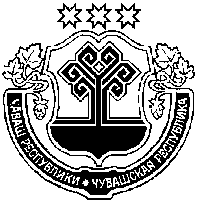 Чувашская Республика  Собрание депутатовТораевскогосельского поселенияМоргаушского районаРЕШЕНИЕ 06 ноября 2015 г. № С-3/3с. ТораевоО внесении изменений в решение Собрания депутатов Тораевского сельского поселения Моргаушского района Чувашской Республики от 18 ноября 2014 года № С-45/1 «Об утверждении Положения о  вопросах налогового регулирования в Тораевском сельском поселении Моргаушского района Чувашской Республики, отнесенных законодательством Российской Федерации и Чувашской Республики о налогах и сборах к ведению органов местного самоуправления» Объект налогообложенияСтавка налогаСтавка налогажилое помещение (квартира, комната) с кадастровой стоимостьюдо 1500000  рублей включительно0,2 процентажилое помещение (квартира, комната) с кадастровой стоимостью свыше 1500000 рублей0,3 процентажилой дом;объект незавершенного строительства в случае, если проектируемым назначением такого объекта является жилой дом;единый недвижимый комплекс, в состав которого входит хотя бы одно жилое помещение (жилой дом);гараж и машино-место;хозяйственное строение или сооружение, площадь каждого из которых не превышает 50 квадратных метров и которые расположены на земельных участках, предоставленных для ведения личного подсобного, дачного хозяйства, огородничества, садоводства или индивидуального жилищного строительства0,3 процента0,3 процентаобъекты налогообложения, включенные в перечень, определяемый в соответствии с пунктом 7 статьи 378.2 Налогового  кодекса Российской Федерации;объекты налогообложения, предусмотренные абзацем вторым пункта 10 статьи 378.2 Налогового  кодекса Российской Федерации;объекты налогообложения, кадастровая стоимость каждого из которых превышает 300 миллионов рублей2 процента2 процентапрочие объекты налогообложения0,5 процента0,5 процента